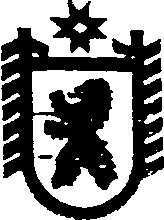 Республика КарелияАДМИНИСТРАЦИЯ СЕГЕЖСКОГО МУНИЦИПАЛЬНОГО РАЙОНАПОСТАНОВЛЕНИЕот  31  марта   2016  года   №  259СегежаОб утверждении Положения об отделе информационных технологий и защиты информации  администрации Сегежского муниципального районаВ соответствии с Уставом муниципального образования «Сегежский муниципальный район», решением Совета Сегежского муниципального района от              29 июня . № 84 «Об утверждении структуры администрации Сегежского муниципального района» (в редакции  решений от 28 мая . № 64, 7 июля . № 177, от 30.09.2015 № 192) администрация Сегежского муниципального района               п о с т а н о в л я е т:               1. Утвердить прилагаемое Положение об отделе информационных технологий и защиты информации  администрации Сегежского муниципального района. 	2. Признать утратившим силу постановление администрации Сегежского муниципального района от  11 января .  № 10 «Об утверждении Положения об отделе информационных технологий администрации Сегежского муниципального района».3. Отделу информационных технологий администрации Сегежского муниципального района (Т.А.Слиж) обнародовать настоящее постановление   путем размещения официального текста настоящего постановления  в информационно-телекоммуникационной сети «Интернет» на официальном сайте администрации Сегежского муниципального района  http://home.onego.ru/~segadmin.               Глава администрацииСегежского муниципального района                                                                   И.П.Векслер Разослать: в дело,  ОИТ и ЗИ, УД.             УТВЕРЖДЕНО                                                постановлением администрации Сегежского муниципального районаот 31  марта  . №  259ПОЛОЖЕНИЕоб отделе информационных технологий и защиты информации администрации Сегежского муниципального района1. Отдел информационных технологий и защиты информации администрации Сегежского муниципального района (далее – отдел) является самостоятельным структурным подразделением администрации Сегежского муниципального района (далее – администрация) без права юридического лица, созданным для выполнения функций органов местного самоуправления Сегежского муниципального района в сфере информационных технологий и защиты информации в администрации, Совете Сегежского муниципального района, контрольно-счетном комитете Сегежского муниципального района, (далее – органы местного самоуправления). 2. Отдел образуется на основании решения Совета Сегежского муниципального района о структуре администрации.3. Положение об отделе утверждается постановлением администрации по представлению начальника отдела.4. Отдел в своей деятельности руководствуется Конституцией Российской Федерации, федеральными законами, указами и распоряжениями Президента Российской Федерации, постановлениями и распоряжениями Правительства Российской Федерации, иными правовыми актами Российской Федерации, Конституцией Республики Карелия, законами Республики Карелия, указами и распоряжениями Главы Республики Карелия, постановлениями и распоряжениями Правительства Республики Карелия, иными нормативными правовыми актами Республики Карелия, Уставом муниципального образования «Сегежский муниципальный район», муниципальными правовыми актами Сегежского муниципального района и настоящим Положением.5. Отдел осуществляет свою деятельность во взаимодействии с органами исполнительной власти Республики Карелия, органами местного самоуправления Сегежского муниципального района, иными органами местного самоуправления, иными структурными подразделениями администрации, общественными объединениями, организациями и гражданами.6. Отдел в своей деятельности непосредственно подчинен главе  администрации. 7. Основные задачи отдела:участие в формировании и проведении единой политики в сфере информатизации в органах местного самоуправления; разработка и реализация единой политики (концепции) защиты информации в органах местного самоуправления;поддержка информационно-технической инфраструктуры органов местного самоуправления; администрирование баз данных, программных комплексов, локальной вычислительной сети (далее – ЛВС), сетевого оборудования, сервера и рабочих станций пользователей органов местного самоуправления;сопровождение в информационно-телекоммуникационной сети «Интернет» официального сайта администрации; оказание содействия органам местного самоуправления, а также администрациям поселений, входящих в состав Сегежского муниципального района (далее – поселения), в решении вопросов в установленной сфере деятельности;осуществление отдельных государственных полномочий в части эффективного функционирования и развития комплекса средств автоматизации, предназначенных для информационного сопровождения полномочий, переданных органам местного самоуправления Сегежского муниципального района федеральными законами и законами Республики Карелия.8. Отдел в соответствии с возложенными на него задачами осуществляет следующие основные функции:вносит предложения главе администрации  по основным направлениям  работы администрации  в установленных сферах деятельности; разрабатывает и реализует в установленном порядке программы и проекты в установленных сферах деятельности;участвует в разработке прогноза социально-экономического развития Сегежского района и основных параметров прогноза социально-экономического развития Сегежского района на плановый период в установленных сферах деятельности;участвует в организации выполнения планов и программ комплексного социально-экономического развития муниципального образования «Сегежский муниципальный район» в установленной сфере деятельности;вносит в установленном порядке проекты муниципальных правовых актов Сегежского муниципального района и других документов в установленной сфере деятельности; обобщает практику применения муниципальных правовых актов Сегежского муниципального района, прогнозирует тенденции развития в установленной сфере деятельности на основании проводимого анализа;участвует в подготовке проектов ежегодных отчетов главы администрации о результатах деятельности администрации, в том числе по вопросам, поставленным Советом Сегежского муниципального района;участвует в подготовке сводного доклада администрации о результатах мониторинга эффективности деятельности органов местного самоуправления;обеспечивает достижение планируемых значений показателей и представление информации к докладам главы администрации о достигнутых значениях показателей для оценки эффективности деятельности органов местного самоуправления за отчетный год и их планируемых значениях на трехлетний период;формирует в установленном порядке бюджетные заявки на ассигнования из бюджета Сегежского муниципального района для финансирования программ, реализуемых на территории Сегежского района в установленной сфере деятельности;обеспечивает работоспособность и бесперебойное функционирование компьютерной и оргтехники, программного обеспечения, ЛВС;устраняет сбои и неисправности в работе ЛВС, баз данных, программного обеспечения;обеспечивает прием и передачу информации по каналам телекоммуникационной связи, разграничение и контроль прав доступа к дискам, каталогам, базам данных коллективного пользования;обеспечивает возможность осуществления пользователями органов местного самоуправления самостоятельной отправки и получения информации по электронным каналам связи, а также предоставляет доступ к глобальным информационным ресурсам;изучает, внедряет, сопровождает новые информационные технологии;разрабатывает и реализует концепцию информатизации и информационной безопасности администрации, развития систем связи и телекоммуникаций администрации;устанавливает, настраивает, осуществляет техническое сопровождение и обслуживание компьютерной, оргтехники, программного обеспечения, средств защиты информации и др.;осуществляет резервное копирование и архивирование баз данных и версий прикладного программного обеспечения, обеспечивает его хранение;обеспечивает непрерывность процесса обработки, проведения резервного копирования (архивирования) пользовательской информации;проводит мероприятия по антивирусной защите;проводит профилактические работы на автоматизированных рабочих местах (далее – АРМ);контролирует правильность эксплуатации АРМ;обеспечивает анализ случаев отказа, неправильной работы АРМ для предотвращения их повторения;организует своевременное рассмотрение и исполнение заявок на выполнение работ, связанных с функционированием программного и аппаратного обеспечения;организует диагностику и устранение неисправностей компьютерной и оргтехники, неполадок программного обеспечения;проводит технические консультации по работе техники и программного обеспечения с пользователями органов местного самоуправления;информирует пользователей органов местного самоуправления о внедрении новых программных и аппаратных продуктов;организует компьютерное, информационное и иное обеспечения совещаний, видеоконференций и иных мероприятий, проводимых органами местного самоуправления;обеспечивает техническую поддержку, развитие и сопровождение официального сайта администрации; размещает информацию о деятельности органов местного самоуправления Сегежского муниципального района, администраций поселений в информационно-телекоммуникационной сети «Интернет» на официальном сайте администрации;разрабатывает совместно с соответствующими структурными подразделениями администрации мероприятия по совершенствованию форм и методов работы с информационными ресурсами;разрабатывает и внедряет документы по обеспечению информационной безопасности, использованию программного и аппаратного обеспечения;организует разграничение доступа пользователей к сетевым информационным ресурсам, базам данных, периферийному оборудованию;ведет учет существующих лицензий на программное обеспечение пользователей;осуществляет учет и хранение контрольных версий дистрибутивов и документации на используемые прикладные информационные системы;организует ведение нормативно-справочной информации в установленной сфере деятельности;обеспечивает реализацию мер по защите информации на ресурсах ЛВС администрации, антивирусного контроля в ЛВС;осуществляет информационно-техническое сопровождение межведомственного взаимодействия;осуществляет информационно-техническое сопровождение предоставления муниципальных услуг в электронном виде;организует работу в информационной системе «Реестр государственных услуг»;обеспечивает работу уполномоченных сотрудников органов местного самоуправления на официальных сайтах и в государственных информационных системах, используемых ими в работе;обеспечивает в пределах своей компетенции защиту сведений, относящихся к персональным данным, и иных сведений ограниченного распространения;обеспечивает методическое руководство по проведению органами местного самоуправления работ по защите информации;обеспечивает организационную и техническую защиту информации;осуществляет работу по своевременному оформлению, отзыву квалифицированных электронных цифровых подписей уполномоченных сотрудников органов местного самоуправления, осуществляет контроль их безопасного использования;определяет в пределах своей компетенции режим и правила обработки, защиты информационных ресурсов и доступа к ним;осуществляет контроль эффективности предусмотренных мер защиты информации в администрации;обеспечивает защиту информации в выделенном и защищаемом помещении администрации;готовит отчеты о состоянии работ по защите информации в администрации;осуществляет контроль соблюдения правил безопасной эксплуатации аппаратно-программных средств, нормативных требований, сертификатов и лицензий на программные и аппаратные средства (в том числе средства защиты информации);участвует в проверках по вопросам установленной сферы деятельности, в обобщении и анализе их результатов;участвует в проведении инвентаризации технических средств совместно с отделом бухгалтерского учета администрации;принимает участие в проведении антикоррупционного мониторинга в установленной сфере деятельности; обеспечивает в установленном порядке ведение государственного статистического наблюдения;организует своевременное и правильное рассмотрение и разрешение обращений юридических лиц и граждан, принимает по ним необходимые меры. Проводит прием граждан по вопросам установленной сферы деятельности;предоставляет по поручению главы администрации доклады, информации, отчеты о деятельности отдела;готовит совместно с другими структурными подразделениями администрации различные материалы для средств массовой информации о деятельности органов местного самоуправления;участвует в перспективном и оперативном планировании мероприятий, формировании календарного плана работы органов местного самоуправления;готовит документы для закупок товаров, работ, услуг  в порядке, предусмотренном законодательством  Российской Федерации и иными нормативными правовыми актами  о контрактной системе в сфере закупок товаров, работ, услуг для обеспечения нужд органов местного самоуправления  по вопросам  установленной  сферы деятельности: техническую часть документации о закупке (техническое задание); обоснование начальной (максимальной) цены контракта;координирует работу с поставщиками и производителями компьютерной и оргтехники по вопросам гарантийного обслуживания и ремонта;формирует проекты и планы приобретения и продления услуг по сопровождению программного обеспечения, проводит анализ потребностей органов местного самоуправления в дополнительных средствах компьютерной и оргтехники, обработки информации;организует работу по оказанию услуг в сфере информатизации, выполняемых сторонними организациями;организует проведение монтажных работ ЛВС;совместно с руководителями органов местного самоуправления определяет задачи, подлежащие автоматизации;готовит предложения об улучшении деятельности органов местного самоуправления;участвует в разработке предложений по совершенствованию законодательства Российской Федерации и Республики Карелия, иных нормативных правовых актов по вопросам установленной сферы  деятельности;обеспечивает ведение делопроизводства, осуществляет работу по комплектованию, хранению, учету и использованию архивных документов, образовавшихся в процессе деятельности отдела;в установленном порядке обеспечивает доступ к информации о своей деятельности, за исключением сведений, отнесенных к государственной или служебной тайне; осуществляет организационное обеспечение деятельности координационных, совещательных и иных рабочих органов, созданных для решения вопросов в установленной сфере  деятельности; организует и проводит разъяснительную работу в установленной сфере  деятельности; выполняет иные функции в соответствии с законодательством Российской Федерации, законодательством Республики Карелия, муниципальными правовыми актами Сегежского муниципального района, а также поручениями главы администрации. 9. Отдел при реализации возложенных на него функций в установленном порядке:представляет администрацию по всем вопросам  установленной сферы  деятельности;запрашивает и получает необходимую информацию по вопросам установленной сферы  деятельности;вносит предложения о создании рабочих органов;готовит в установленном порядке проекты муниципальных правовых актов Сегежского муниципального района по вопросам установленной сферы  деятельности,  даёт  разъяснения по их применению;проводит консультации, семинары, совещания и другие мероприятия по вопросам установленной сферы  деятельности;принимает участие в совещаниях, семинарах, проверках и других мероприятиях, проводимых администрацией, ее структурными подразделениями по вопросам установленной сферы  деятельности;вносит на рассмотрение администрации предложения по улучшению работы органов местного самоуправления Сегежского муниципального района;осуществляет иные предусмотренные законодательством и муниципальными правовыми актами Сегежского муниципального района права.10. Работу отдела возглавляет начальник отдела, являющийся муниципальным служащим, исполняющим в порядке, определенном Уставом муниципального образования «Сегежский муниципальный район», настоящим Положением обязанности по ведущей муниципальной должности муниципальной службы на постоянной профессиональной основе. 11. Начальник отдела назначается на должность по конкурсу и освобождается от должности распоряжением администрации по личному составу.12. Начальник отдела:1) осуществляет на основе единоначалия непосредственное руководство работой отдела и несет персональную ответственность за выполнение возложенных на отдел задач и осуществление возложенных на отдел функций в соответствии с настоящим Положением и утвержденными главой администрации должностными инструкциями;2) распределяет обязанности между работниками отдела, готовит проекты должностных инструкций работников отдела;3) самостоятельно принимает решения по вопросам, отнесенным к компетенции отдела;	4) вносит на рассмотрение главы администрации предложения, проекты муниципальных правовых актов по вопросам установленной сферы  деятельности;5) информирует главу администрации о деятельности отдела, готовит отчет о работе отдела;6) представляет в установленном порядке работников отдела к поощрению;7) вносит в установленном порядке предложения о дисциплинарных взысканиях к работникам отдела;8) запрашивает и получает в установленном порядке необходимую информацию от органов местного самоуправления, организаций;9) осуществляет иные полномочия в соответствии с законодательством Российской Федерации, Республики Карелия, муниципальными правовыми актами Сегежского муниципального района.13. В период временного отсутствия начальника отдела его полномочия в соответствии с распоряжением администрации по личному составу исполняет главный специалист отдела.14. Отдел прекращает свою деятельность в связи с его упразднением или реорганизацией по решению главы администрации в соответствии с утвержденной Советом Сегежского муниципального района структурой администрации.15. Отдел содержится за счет бюджета Сегежского муниципального района. Штатная численность отдела утверждается распоряжением администрации в соответствии с утвержденной Советом Сегежского муниципального района структурой администрации.16. Местонахождение отдела: г. Сегежа, ул. Ленина, д. № 9а-------------------